Муниципальное бюджетное дошкольное образовательное учреждение  «Детский сад № 137»Мастер-класс с родителями По LEGO-конструированию «Терем для Деда Мороза и Снегурочки»Воспитатель Трушлякова Е.А.Нижегородская областьГ. Дзержинск2022Цель: познакомить родителей с разнообразием конструктивных особенностей LEGO DUPLO.Оборудование: иллюстрации избы и терема, конструкторы Лего на подгруппу (6 видов).Ход занятия:ЭтапыСодержаниеПримечаниеОрг. момент-Скажите пожалуйста, какой праздник приближается? ( Новый год).Уже лежит на улицах хрустящий белый снег! Все мы ждём и любим Новый год! Дед Мороз и Снегурочка уже ищет нам самые лучшие подарки. И мы уже вырезали снежинки, скоро будем наряжать елку, но разве не хочется сделать подарки Деду Морозу и Снегурочке удивить их? -Конечно, хочется!Предлагаю построить для них сказочный терем.Из чего мы можем построить терем? (ответы )- Из конструктора, но прежде чем строить, мы должны выяснить, как выглядит терем и изба? -Давайте присядем и подумаем, чем теремок отличается от обычной избушки? За полями, за лесамиЗа широкими морями,Между небом и землейСтоит терем расписной…-Вот такой сказочный терем перед вами. В Великом Устюге находится резиденция Деда Мороза и Снегурочки, там построен терем.– У терема есть надстройка. Раньше такую надстройку называли «терем». Потом стали называть «терем» постройки с множеством таких надстроек, красиво украшенные или высокие башни.- Назовите его основные части.( Стены, окна, двери, фундамент.)( Рассматриваем, какой формы у него фундамент, сколько этажей, сколько надстроек, как они украшены. Выделяем основные части: первый этаж, надстройка, крыша, каждую часть в отдельности). Самая сложная часть в модели – крыша.- С чего начнем сроить терем . (Сначала фундамент, потом стены, окна, двери, крышу, надстройки.)ОтветыПросмотр презентации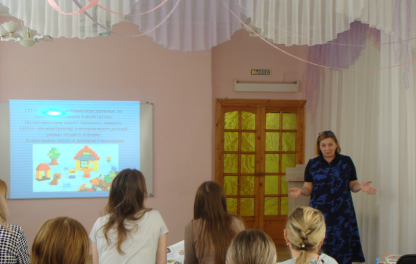 Рассматривая изображение  русской избы и терема, высказывают свои мысли, чем отличается изба от теремаОсновная частьА сейчас предлагаю разбиться на компании  и подумать, какой терем для Деда Мороза и Снегурочки вы будете строить.( Начинаем строить терема)Завершаем строительство. Обратите внимание, на  оформление построек. (Новогодняя атрибутика)-Какие же вы молодцы! Вот и закончилось строительство терема.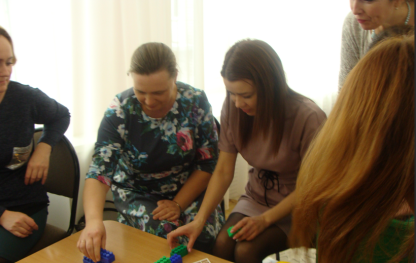 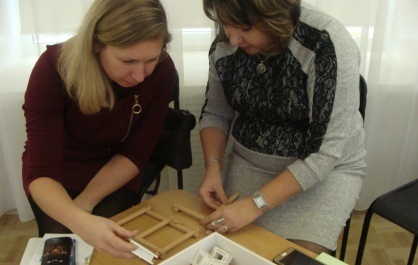 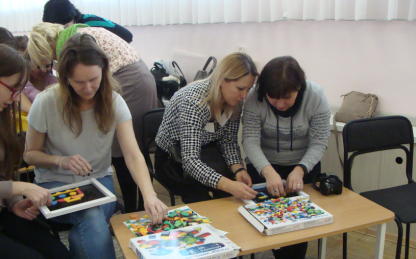 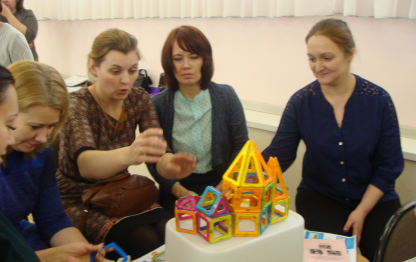 Заключит.частьПо окончании работы  рассказывают о своей постройке.- Что вы можете рассказать о своем домике? - Как строили? Для кого построили?- Какие строительные детали использовали?– Как называется часть здания, которую мы украсили декоративными элементами?Всем спасибо.